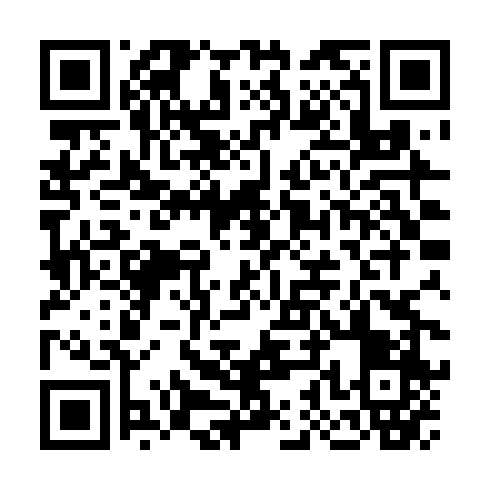 Prayer times for Domaine-de-la-Pointe-aux-Ormes, Quebec, CanadaWed 1 May 2024 - Fri 31 May 2024High Latitude Method: Angle Based RulePrayer Calculation Method: Islamic Society of North AmericaAsar Calculation Method: HanafiPrayer times provided by https://www.salahtimes.comDateDayFajrSunriseDhuhrAsrMaghribIsha1Wed4:015:3912:505:528:039:412Thu3:595:3712:505:538:049:433Fri3:575:3612:505:548:069:454Sat3:545:3412:505:558:079:475Sun3:525:3312:505:558:089:496Mon3:505:3112:505:568:099:517Tue3:485:3012:505:578:119:538Wed3:465:2812:505:588:129:559Thu3:445:2712:505:588:139:5610Fri3:425:2612:505:598:159:5811Sat3:405:2412:506:008:1610:0012Sun3:385:2312:506:018:1710:0213Mon3:375:2212:506:018:1810:0414Tue3:355:2112:506:028:1910:0615Wed3:335:2012:506:038:2110:0816Thu3:315:1812:506:048:2210:1017Fri3:295:1712:506:048:2310:1218Sat3:275:1612:506:058:2410:1319Sun3:265:1512:506:068:2510:1520Mon3:245:1412:506:068:2610:1721Tue3:225:1312:506:078:2810:1922Wed3:215:1212:506:088:2910:2123Thu3:195:1112:506:088:3010:2224Fri3:175:1012:506:098:3110:2425Sat3:165:1012:506:108:3210:2626Sun3:155:0912:516:108:3310:2727Mon3:135:0812:516:118:3410:2928Tue3:125:0712:516:118:3510:3129Wed3:105:0712:516:128:3610:3230Thu3:095:0612:516:128:3710:3431Fri3:085:0512:516:138:3810:35